Klientu portāla lietošanas atteikums Lūdzu pirms termiņa pārtraukt lietotājam piešķirtās piekļuves tiesības VAS “Elektroniskie sakari” klientu portālam.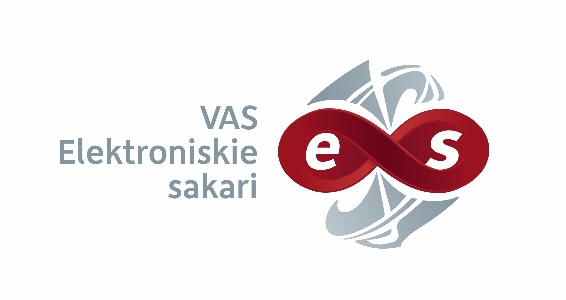 Valsts akciju sabiedrība “Elektroniskie sakari”Reģistrācijas Nr. 40003021907Eksporta iela 5, Rīga, LV-1010, LatvijaTālrunis: (+371) 67 333 034 / Fakss: (+371) 67 821 275E-pasts: vases@vases.lv / www.vases.lvPieprasītājs:Juridiskās personas vai valsts pārvaldes iestādes nosaukums / fiziskās personas vārds, uzvārds:Reģistrācijas Nr. / personas kods:Pieprasītāja e-pasts saziņai:(tiks nosūtīta informācija par piekļuves pārtraukšanu)Lietotājs:Lietotāja vārds, uzvārds, kam pārtraukt piekļuves tiesības klientu portālam: (vieta, datums) (paraksttiesīgās vai pilnvarotās personas amats, vārds, uzvārds un paraksts)